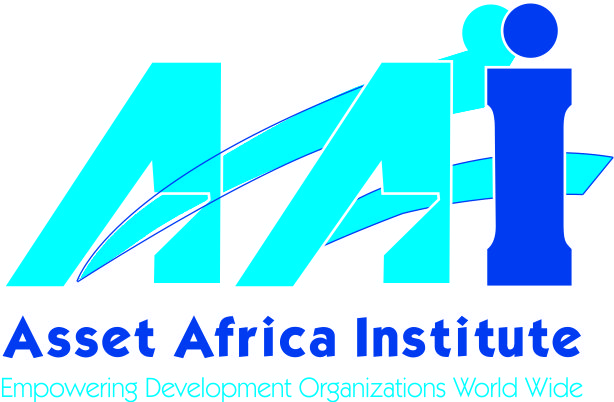 			WORKSHOP ATTENDANCE REGISTRATION FORMFill in this registration form by ticking the boxes as appropriateI  Prof/Dr/Ms/Mr./Mrs.-------------------------------------------the ………………………………….(title) agree to pay Asset Africa Institute a total amount of KSHS/USD ………………………….. as payment for cost of workshop participation and certificate only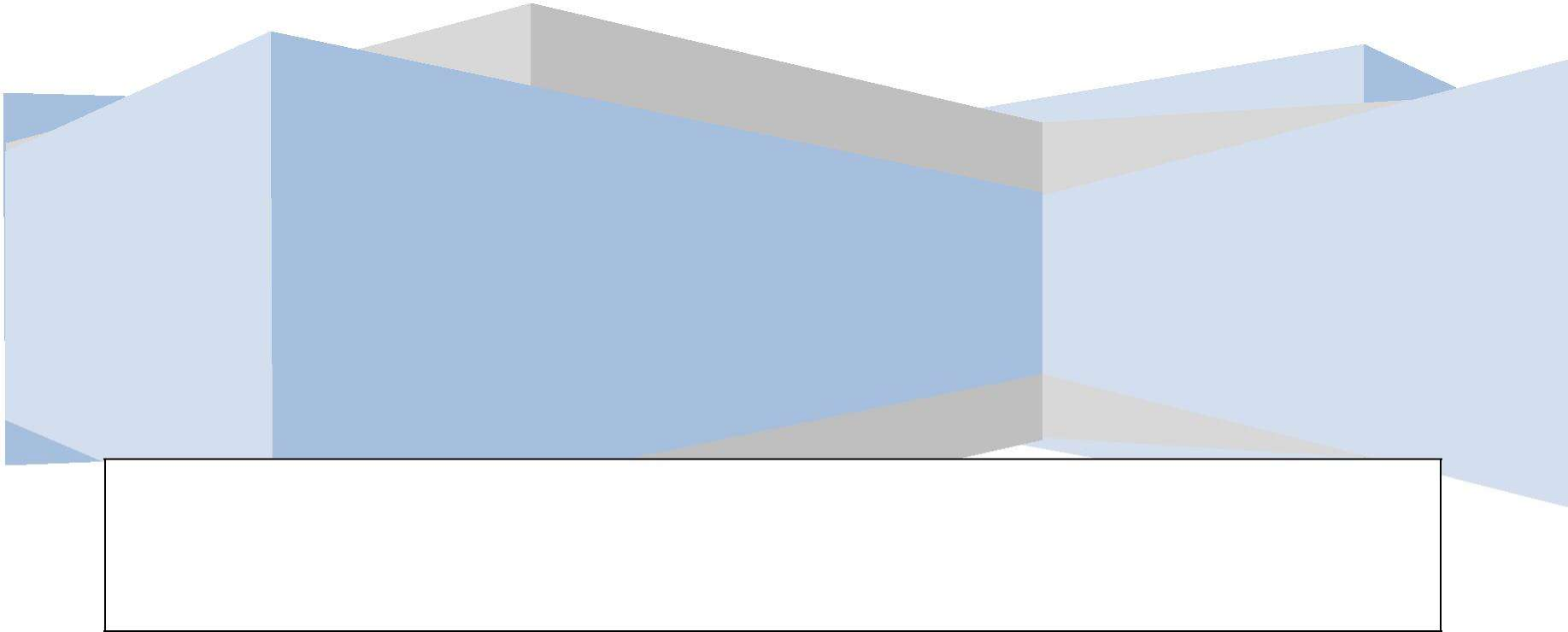 (Signature/or print your name in full)Please send the scanned copy of the completed application form to info@assetafrica.co.ke for your name to be enrolled on the workshop participation registerFor more information or enquiries kindly contact:ASSET AFRIKA INSTITUTE, Trust Mansion Hse, Tubman Road off Koinange Street P.O. Box 12903 – 00100, Nairobi, Kenya, Phone: +254 -722 469454/720986965www.assetsafrika.org, Email: info@assetafrica.co.ke/assetafrika@gmail.comCourse detailsCourse detailsCourse detailsCourse detailsCourse detailsCourse detailsCourse detailsCourse detailsCourse detailsCourse detailsCourse detailsCourse detailsCourse detailsCourse name:Course name:Date:Date:Date:Date:Location:This course will be delivered in English. Are you OK with this?This course will be delivered in English. Are you OK with this?This course will be delivered in English. Are you OK with this?This course will be delivered in English. Are you OK with this?This course will be delivered in English. Are you OK with this?This course will be delivered in English. Are you OK with this?YesYesYesNoNoNoOtherHow did you learn about this course?How did you learn about this course?How did you learn about this course?How did you learn about this course?Poster/leafletEmailRelief WebRelief WebRelief WebMy SupervisorMy SupervisorMy SupervisorotherApplicant details (Please write your name in CAPITAL LETTERS)Applicant details (Please write your name in CAPITAL LETTERS)Applicant details (Please write your name in CAPITAL LETTERS)Applicant details (Please write your name in CAPITAL LETTERS)Applicant details (Please write your name in CAPITAL LETTERS)Applicant details (Please write your name in CAPITAL LETTERS)Applicant details (Please write your name in CAPITAL LETTERS)Applicant details (Please write your name in CAPITAL LETTERS)Applicant details (Please write your name in CAPITAL LETTERS)Applicant details (Please write your name in CAPITAL LETTERS)Applicant details (Please write your name in CAPITAL LETTERS)Applicant details (Please write your name in CAPITAL LETTERS)Applicant details (Please write your name in CAPITAL LETTERS)Prof/Dr./Mr/Mrs/MsProf/Dr./Mr/Mrs/MsFull Name:Full Name:Full Name:Full Name:Full Name:Full Name:Full Name:Full Name:Full Name:Full Name:Full Name:Please indicate if you if you are employed (self sponsored participants mayomit this part)Please indicate if you if you are employed (self sponsored participants mayomit this part)Please indicate if you if you are employed (self sponsored participants mayomit this part)Please indicate if you if you are employed (self sponsored participants mayomit this part)Please indicate if you if you are employed (self sponsored participants mayomit this part)Please indicate if you if you are employed (self sponsored participants mayomit this part)Please indicate if you if you are employed (self sponsored participants mayomit this part)Please indicate if you if you are employed (self sponsored participants mayomit this part)Please indicate if you if you are employed (self sponsored participants mayomit this part)Male	FemaleMale	FemaleMale	FemaleMale	FemaleYour Organisation’s Name:Your Organisation’s Name:Your Organisation’s Name:Your Organisation’s Name:Your Organisation’s Name:Your Organisation’s Name:Your Organisation’s Name:Your Organisation’s Name:Your Organisation’s Name:Type of work:Type of work:Type of work:Type of work:Type of organisationType of organisationINGONGO	UNNGO	UNCBOGovernment AgenciesGovernment AgenciesGovernment AgenciesGovernment AgenciesGovernment AgenciesGovernment AgenciesGovernment AgenciesOrganisation address:Organisation address:Phone:Phone:Phone:Phone:Phone:Fax:Fax:Your Job title:Your duty Station:Your duty Station:Your duty Station:Your duty Station:Your duty Station:Your duty Station:Your personal contactYour personal contactPhone (s):Phone (s):Phone (s):Phone (s):Phone (s):Phone (s):Email:Email:Email:Email:Email:Other informationOther informationOther informationOther informationOther informationOther informationOther informationOther informationOther informationOther informationOther informationOther informationOther informationWhat are the 3 key responsibilities in your current job? (self sponsored participants may omit this part)What are the 3 key responsibilities in your current job? (self sponsored participants may omit this part)What are the 3 key responsibilities in your current job? (self sponsored participants may omit this part)What are the 3 key responsibilities in your current job? (self sponsored participants may omit this part)What are the 3 key responsibilities in your current job? (self sponsored participants may omit this part)What are the 3 key responsibilities in your current job? (self sponsored participants may omit this part)What are the 3 key responsibilities in your current job? (self sponsored participants may omit this part)What are the 3 key responsibilities in your current job? (self sponsored participants may omit this part)What are the 3 key responsibilities in your current job? (self sponsored participants may omit this part)What are the 3 key responsibilities in your current job? (self sponsored participants may omit this part)What are the 3 key responsibilities in your current job? (self sponsored participants may omit this part)What are the 3 key responsibilities in your current job? (self sponsored participants may omit this part)What are the 3 key responsibilities in your current job? (self sponsored participants may omit this part)1.2.3.1.2.3.1.2.3.1.2.3.1.2.3.1.2.3.1.2.3.1.2.3.1.2.3.1.2.3.1.2.3.1.2.3.1.2.3.Please state at least 3 main expectations for attending this coursePlease state at least 3 main expectations for attending this coursePlease state at least 3 main expectations for attending this coursePlease state at least 3 main expectations for attending this coursePlease state at least 3 main expectations for attending this coursePlease state at least 3 main expectations for attending this coursePlease state at least 3 main expectations for attending this coursePlease state at least 3 main expectations for attending this coursePlease state at least 3 main expectations for attending this coursePlease state at least 3 main expectations for attending this coursePlease state at least 3 main expectations for attending this coursePlease state at least 3 main expectations for attending this coursePlease state at least 3 main expectations for attending this course1.2.3.1.2.3.1.2.3.1.2.3.1.2.3.1.2.3.1.2.3.1.2.3.1.2.3.1.2.3.1.2.3.1.2.3.1.2.3.Do you have any “special” needs?	YesNoDo you have any “special” needs?	YesNoHearingDietDietAny other?If yes, please specify :Payment detailsPayment detailsPayment detailsPayment detailsPayment detailsPayment detailsCourse fees (in USD):Payment by:Cash	Cheque	bank transferPayment by:Cash	Cheque	bank transferPayment by:Cash	Cheque	bank transferName:Name:Course fees (in USD):Payment by:Cash	Cheque	bank transferPayment by:Cash	Cheque	bank transferPayment by:Cash	Cheque	bank transferJob title:Job title:Course fees (in USD):Payment by:Cash	Cheque	bank transferPayment by:Cash	Cheque	bank transferPayment by:Cash	Cheque	bank transferPhone:Phone:Course fees (in USD):Payment by:Cash	Cheque	bank transferPayment by:Cash	Cheque	bank transferPayment by:Cash	Cheque	bank transferEmail:Email: